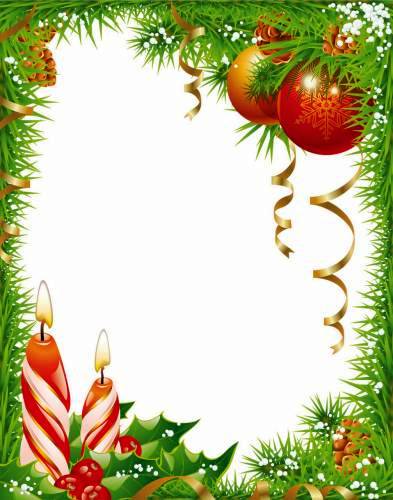          НОВЫЙ             ГОД         На Базе отдыха "БРИЗ"                          ... Все сомнения отбросьте,
                  К нам скорей идите в гости.
                Дружно встретим Новый год —
                 Пусть всем вместе повезет!                                     Программа заезда                          с 31 декабря 2015 г. по 2 января 2016 г.:31 декабря                  С 13:00 – Заезд, встреча, размещение, знакомство с территорией                                    и программой мероприятий.                  12:00-16:00 – Обед                  22:00 -6:00 – Весь год мы с нетерпением ждем волшебную Новогоднюю ночь, полную                   хорошего настроения и приятных впечатлений на весь следующий год.                   А значит стоит провести ее максимально весело и незабываемо!                                                Вечеринка полная драйва!!!                  Проводы Старого года и встреча Нового года с Дедом Морозом и Снегурочкой;                   банкет; фейерверк-шоу; развлекательная программа с танцами, конкурсами,                   играми, дискотека и масса других приятных сюрпризов.1 января                               С 8:00 – Работает детская комната                            С 8:00 до 12:00 – «Опохмел-party»!                             Как только Вы очнетесь после праздничной ночи, в Ресторане Вас будут                             ожидать закуски и напитки, которые приведут Вас в чувства, избавят от                                  «страданий», придадут бодрости и сил для продолжения торжества.                                15:00-18:00 – Вас ждут широкие гулянья, массовое веселье и легкое похмелье!                                  И, какой же праздник без ухи, шашлыков и горячих пирогов!                                    Для гостей дорогих – угощение знатное, развлечение приятное!                                                     Всех ждем счастья попытать, людей посмотреть да себя показать!                                                          Главное - будьте активны!!!                                                           С 16:00 – «Новогодняя сказка»- детский праздник                                                                   В 22:00 – Праздничный ужин в ресторане                                                                                      «До новой встречи «Бриз».                                                                                                  Музыка, дискотека, караоке                          2 января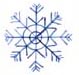                                                                                            7:00-10:00 – Завтрак                                                                                            12:00-13:00 – выездБУДЕМ РАДЫ ВИДЕТЬ ВАС В НАСТУПАЮЩЕМ ГОДУ!!!   Во все праздничные дни к Вашим  услуга предусмотрено абсолютно все:    Рыбаки смело могут поехать на снегоходах на подледную рыбалку, а из выловленной рыбы       наши повара приготовят для Вас шикарную уху или любое блюдо по Вашему желанию*    Охотники смогут пойти на охоту, а главное, из добытых Вами трофеев, Вы сможете       организовать для Вашей дружной компании пикник, побаловаться шашлычком*.    Русская баня* - прекрасное успокоительное средство. Она поднимает настроение,     даёт чувство душевного равновесия. И конечно, не обойтись без главного атрибута -         берёзового или дубового веника.    Спортивный  зал -  тренажеры, теннисный стол, различные игры для детей и взрослых.    А любителей бильярда* мы приглашаем провести время в бильярдном зале.     Для поклонников  экстремального вида спорта работает трасса, по которой можно вихрем      промчаться по заснеженным просторам на быстром снегоходе*.      Стрельба из лука и по тарелочкам ждут активных и метких стрелков!    Веселых, спортивных людей  приглашаем на  зимний турнир по мини-футболу.    Для желающих  совершить лыжную прогулку по уложенным снегоходами трассам конькового     и классического стиля. Пункт проката  обеспечит  всем необходимым спортивным      инвентарем*.         Для тех, кто любит спокойный отдых в комфортных условиях, мы можем          предложить шашки, шахматы, нарды, карты, домино, лото.                                        Стоимость проживания:                                        В коттедже  – 7500 рублей чел/сутки                                        Итого коттедж (6 человек): 45000 рублей/сутки                                        В стандартном номере – 7000 рублей чел/сутки                                        Итого двухместный номер: 14000 рублей/сутки                                        В семейном номере – 7300 рублей чел/сутки                                        Итого номер (4 человека): 29200 рублей/сутки                                        В номере эконом – 6500 рублей чел/сутки                                        Итого двухместный номер: 13000 рублей/сутки                                        Дети:    с 2 до 12 лет – 2700 рублей/сутки                                                       до 2-х лет – бесплатно                                        Дополнительное  место: в коттедже – 6000 рублей,                                                  в стандартном номере – 5500 рублей,                                         в семейном номере – 5800 рублей                                             в гостинице эконом  – 5000 рублей.                                                         В стоимость входит:                                              Проживание, 3-х разовое питание, новогодняя программа, банкет.                                                         *–услуги за дополнительную плату.                                   Мы подарим Вам и Вашим близким                          атмосферу праздника – на весь год! 	ООО «База отдыха «Бриз»Ярославская область, Угличский район, д. Якутино                                             Тел. 8(48532)9-22-55    сот.8(903)823-68-05,8(961)022-49-63,                                                                                                                        e-mail: info@briz-base.ru,www.briz-base.ru